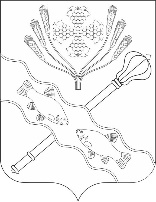 РОССИЙСКАЯ ФЕДЕРАЦИЯРОСТОВСКАЯ ОБЛАСТЬМУНИЦИПАЛЬНОЕ ОБРАЗОВАНИЕ«КОНСТАНТИНОВСКИЙ РАЙОН»АДМИНИСТРАЦИЯ КОНСТАНТИНОВСКОГО РАЙОНАПОСТАНОВЛЕНИЕОб установлении публичного сервитута сроком на 49 лет в отношении земельных участков в целях размещения объекта электросетевого хозяйства электросетевого комплекса ВЛ 10 кВ №3 ПС "Нижне-Журавская" и его неотъемлемых технологических частей.          В соответствии с главой V.7 Земельного кодекса Российской Федерации, статьей 3.6 Федерального закона от 25.10.2001 № 137-ФЗ «О введении в действие Земельного кодекса Российской Федерации», постановлением Правительства Российской Федерации от 24.02.2009 № 160 «О порядке установления охранных зон объектов электросетевого хозяйства и особых условий использования земельных участков, расположенных в границах таких зон», постановлением Правительства Российской Федерации от 26.08.2013 № 736 «О некоторых вопросах установления охранных зон объектов электросетевого хозяйства», на основании ходатайства публичного акционерного общества «Россети Юг» (ОГРН 1076164009096, ИНН 6164266561) от 29.05.2023г. № 303 Администрация Константиновского района постановляет: 1. Установить публичный сервитут сроком на 49 лет в отношении земельных участков по перечню согласно приложению № 1 к настоящему постановлению в целях размещения объекта электросетевого хозяйства электросетевого комплекса ВЛ 10 кВ №3 ПС "Нижне-Журавская" и его неотъемлемых технологических частей (далее – публичный сервитут).2. Утвердить границы публичного сервитута с целью размещения объекта электросетевого хозяйства электросетевого комплекса ВЛ 10 кВ №3 ПС "Нижне-Журавская"принадлежащего ПАО «Россети Юг», согласно приложению № 2.3. Определить, что срок, в течение которого использование земельных участков согласно приложению № 1 к настоящему постановлению и (или) расположенных на нем объектов недвижимого имущества в соответствии с их разрешенным использованием будет невозможно или существенно затруднено в связи с осуществлением публичного сервитута, при необходимости устанавливается публичным акционерным обществом «Россети Юг» ежегодно с 1 января по 31 декабря.4. Определить, что график проведения работ при осуществлении деятельности, для обеспечения которой установлен публичный сервитут в отношении земельных участков, находящихся в государственной или муниципальной собственности и не предоставленных гражданам или юридическим лицам, устанавливается публичным акционерным обществом «Россети Юг» ежегодно с 1 января по 31 декабря.5. Плата за публичный сервитут в отношении земель, государственная собственность на которые не разграничена, не устанавливается в соответствии с пунктом 4 статьи 3.6 Федерального закона от 25.10.2001 № 137-Ф3.6. Публичному акционерному обществу «Россети Юг» обеспечить приведение земельных участков, указанных в приложении №1 к настоящему постановлению, в состояние, пригодное для их использования в соответствии с видом разрешенного использования, в сроки, предусмотренные пунктом 8 статьи 39.50 Земельного кодекса Российской Федерации.7. Рекомендовать публичному акционерному обществу «Россети Юг» уведомлять Администрацию Константиновского района Ростовской области об изменениях характеристик объекта электросетевого хозяйства электросетевого комплекса ВЛ 10 кВ №3 ПС "Нижне-Журавская"и его неотъемлемых технологических частей, оказывающих влияние на изменение границ охранной зоны данного объекта, в течение 30 дней с даты внесения таких изменений в сведения Единого государственного реестра недвижимости.8. Отделу имущественных отношений Администрации Константиновского района обеспечить направление сведений о публичном сервитуте в орган регистрации прав в срок не более чем пять рабочих дней со дня принятия настоящего постановления.9. Отделу имущественных отношений Администрации Константиновского района обеспечить опубликование настоящего постановления, в порядке, установленном для официального опубликования (обнародования) муниципальных правовых актов уставом муниципального образования по месту нахождения земельных участков, в отношении которых принято решение об установлении публичного сервитута.10. Публичный сервитут считается установленным со дня внесения сведений о нем в Единый государственный реестр недвижимости.11. Настоящее постановление вступает в силу со дня его официального опубликования, подлежит размещению на официальном сайте Администрации Константиновского района.12. Контроль за выполнением настоящего постановления возложить на заместителя главы Администрации Константиновского района В.И. Болотных      Глава АдминистрацииКонстантиновского района                                                                В.А. ДьячкинПостановление вносит отдел имущественных отношенийПриложение № 1к постановлениюот __________ № _______ПЕРЕЧЕНЬземельных участков, в отношениикоторых устанавливается публичный сервитутПриложение № 2к постановлениюот _________ № _________ГРАНИЦЫ ПУБЛИЧНОГО СЕРВИТУТА с целью размещения объекта электросетевого хозяйства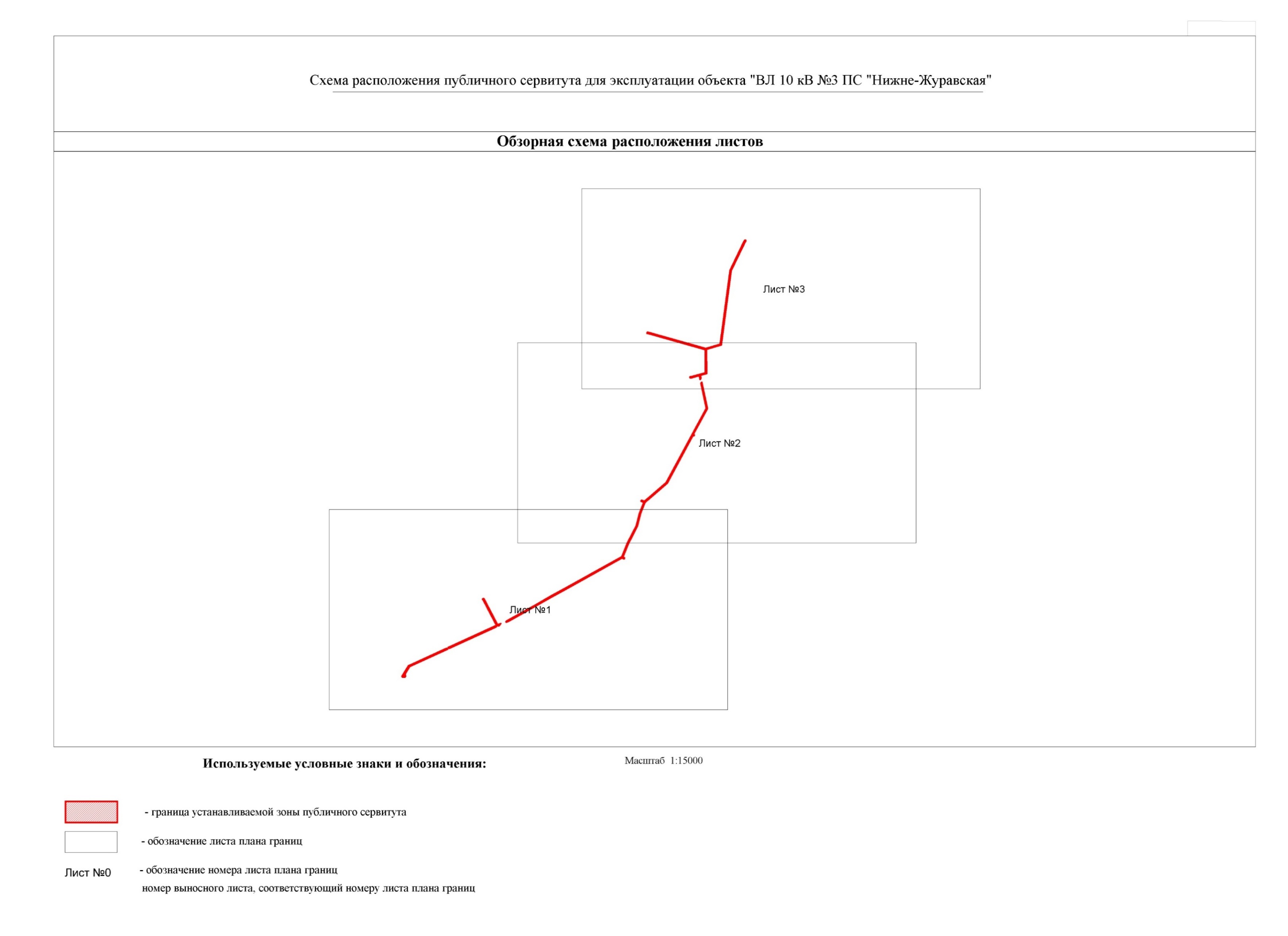 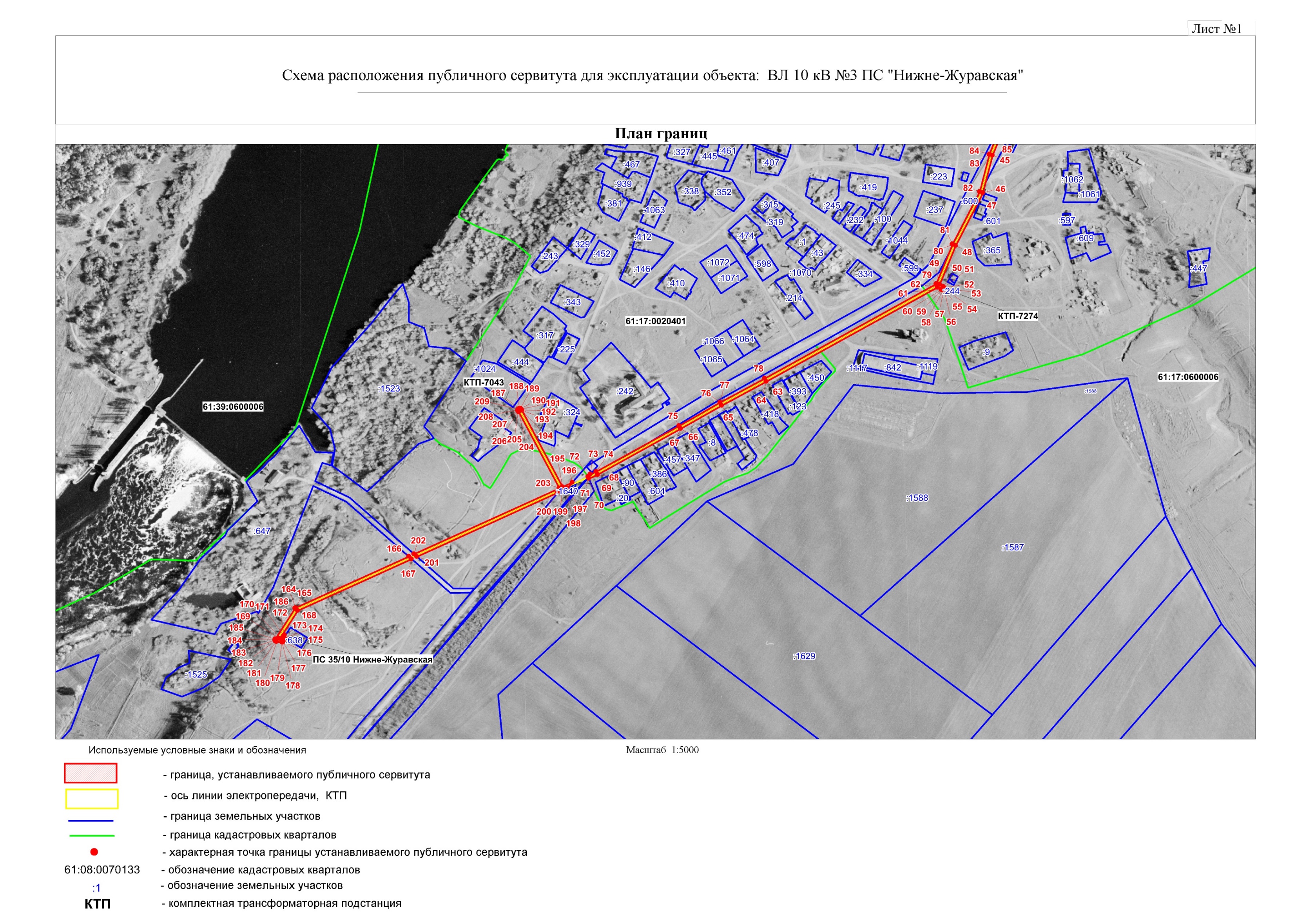 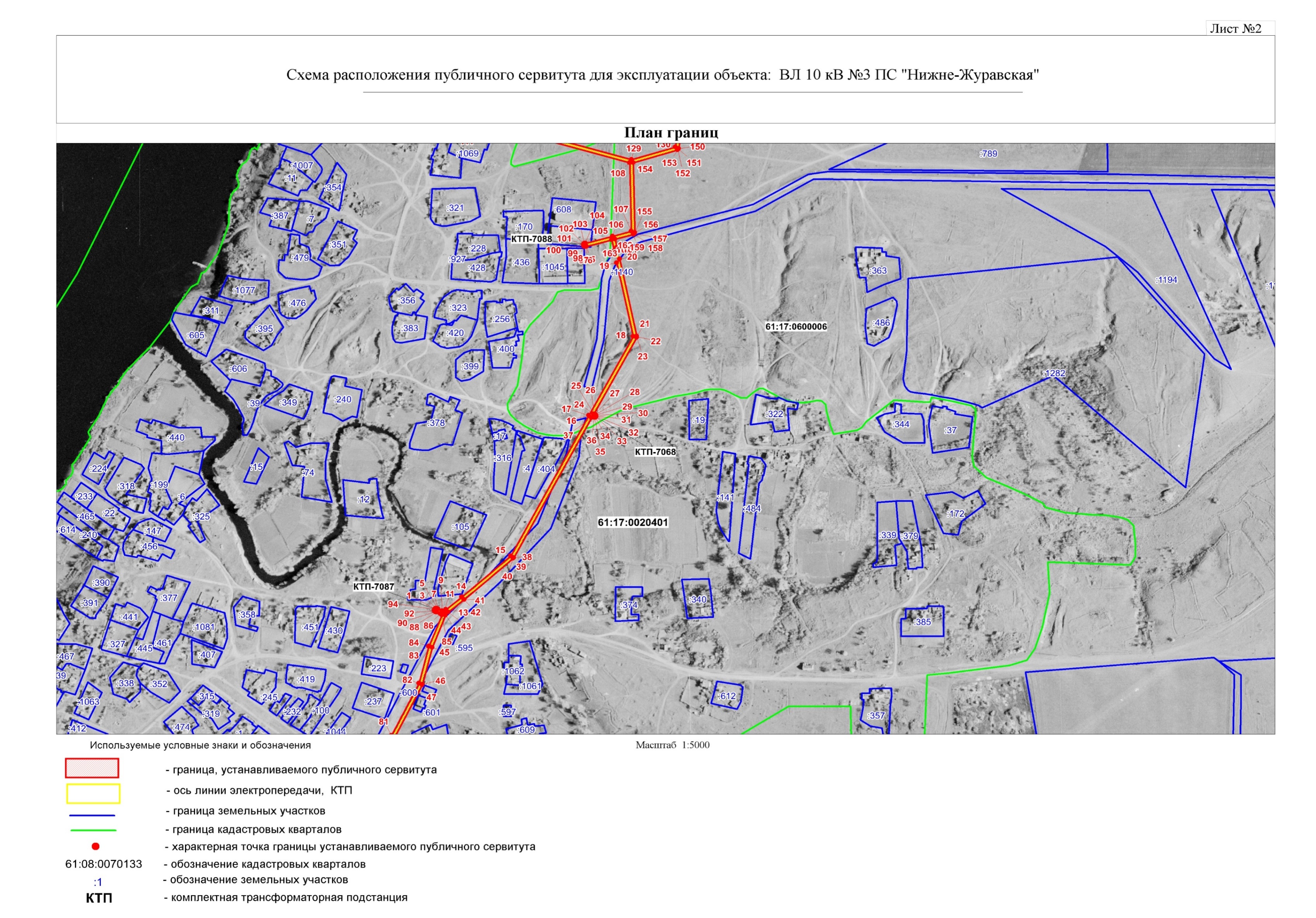 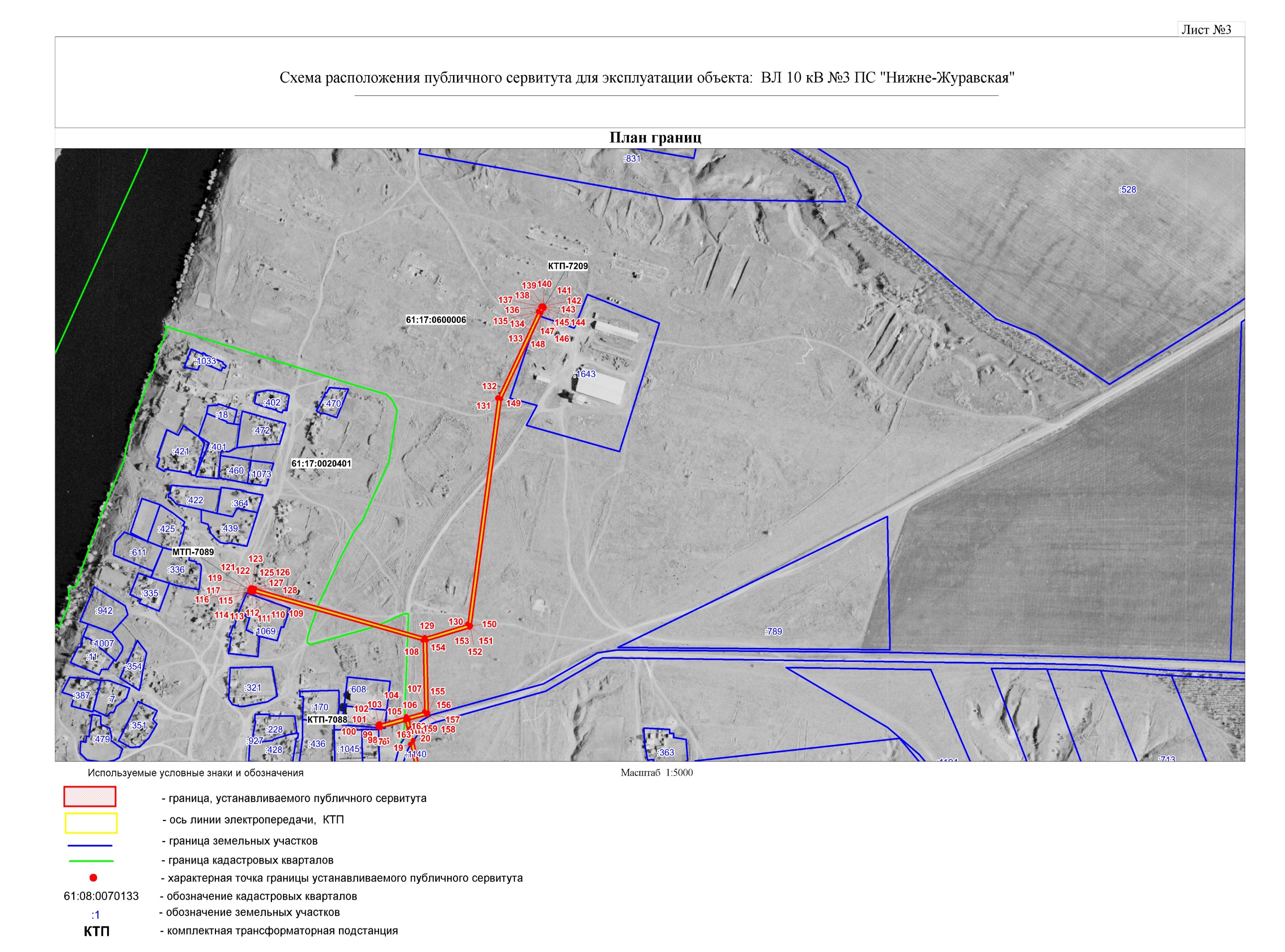 от _________г. Константиновскг. Константиновск№ ___________№п/пКадастровый номерземельного участкаАдрес или описаниеместоположения земельного участкаВЛ 10 кВ №3 ПС "Нижне-Журавская"ВЛ 10 кВ №3 ПС "Нижне-Журавская"ВЛ 10 кВ №3 ПС "Нижне-Журавская"161:17:0600006:1643Ростовская область, р-н Константиновский, 200 м севернее х. Нижнежуравский261:17:0020401:607установлено относительно ориентира, расположенного в границах участка. Почтовый адрес ориентира: Ростовская обл., р-н Константиновский, х. Нижнежуравский, ул. Новая, 9361:17:0020401:600установлено относительно ориентира, расположенного в границах участка. Почтовый адрес ориентира: Ростовская область, р-н Константиновский, х НижнежуравскийОПИСАНИЕ МЕСТОПОЛОЖЕНИЯ ГРАНИЦОПИСАНИЕ МЕСТОПОЛОЖЕНИЯ ГРАНИЦОПИСАНИЕ МЕСТОПОЛОЖЕНИЯ ГРАНИЦПубличный сервитут для эксплуатации объектаВЛ 10 кВ №3 ПС "Нижне-Журавская"(наименование объекта, местоположение границ которого описано (далее-объект)Раздел 1Публичный сервитут для эксплуатации объектаВЛ 10 кВ №3 ПС "Нижне-Журавская"(наименование объекта, местоположение границ которого описано (далее-объект)Раздел 1Публичный сервитут для эксплуатации объектаВЛ 10 кВ №3 ПС "Нижне-Журавская"(наименование объекта, местоположение границ которого описано (далее-объект)Раздел 1СведенияобобъектеСведенияобобъектеСведенияобобъекте№ п/пХарактеристики объекта Описание характеристик1231Местоположение объекта Ростовская область, Константиновский район2Площадь объекта ± величина погрешности определения площади (P ± P)18530кв.м ± 48кв.м3Иные характеристики объекта Публичный сервитут устанавливается в целях эксплуатациивоздушной линии электропередачи ВЛ 10 кВ №3 ПС "Нижне-Журавская"(согласно п.3 ст.3.6 №136-ФЗ от 25.10.2001 г. «О введении в действие Земельного кодекса Российской Федерации»). Срок установления публичного сервитута - сорок девять лет (согласно п.1 ст. 39.45 ЗК РФ).Правообладатель: Публичное акционерное общество"Россети Юг", ОГРН 1076164009096, ИНН 6164266561Контактная информация: 344002, Россия, г. Ростов-на-Дону,ул. Большая Садовая, 49, адрес электронной почты:office@rosseti-yug.ruОПИСАНИЕ МЕСТОПОЛОЖЕНИЯ ГРАНИЦПубличный сервитут для эксплуатации объекта ВЛ 10 кВ №3 ПС "Нижне-Журавская"(наименование объекта, местоположение границ которого описано (далее-объект)Раздел 2ОПИСАНИЕ МЕСТОПОЛОЖЕНИЯ ГРАНИЦПубличный сервитут для эксплуатации объекта ВЛ 10 кВ №3 ПС "Нижне-Журавская"(наименование объекта, местоположение границ которого описано (далее-объект)Раздел 2ОПИСАНИЕ МЕСТОПОЛОЖЕНИЯ ГРАНИЦПубличный сервитут для эксплуатации объекта ВЛ 10 кВ №3 ПС "Нижне-Журавская"(наименование объекта, местоположение границ которого описано (далее-объект)Раздел 2ОПИСАНИЕ МЕСТОПОЛОЖЕНИЯ ГРАНИЦПубличный сервитут для эксплуатации объекта ВЛ 10 кВ №3 ПС "Нижне-Журавская"(наименование объекта, местоположение границ которого описано (далее-объект)Раздел 2ОПИСАНИЕ МЕСТОПОЛОЖЕНИЯ ГРАНИЦПубличный сервитут для эксплуатации объекта ВЛ 10 кВ №3 ПС "Нижне-Журавская"(наименование объекта, местоположение границ которого описано (далее-объект)Раздел 2ОПИСАНИЕ МЕСТОПОЛОЖЕНИЯ ГРАНИЦПубличный сервитут для эксплуатации объекта ВЛ 10 кВ №3 ПС "Нижне-Журавская"(наименование объекта, местоположение границ которого описано (далее-объект)Раздел 2ОПИСАНИЕ МЕСТОПОЛОЖЕНИЯ ГРАНИЦПубличный сервитут для эксплуатации объекта ВЛ 10 кВ №3 ПС "Нижне-Журавская"(наименование объекта, местоположение границ которого описано (далее-объект)Раздел 2ОПИСАНИЕ МЕСТОПОЛОЖЕНИЯ ГРАНИЦПубличный сервитут для эксплуатации объекта ВЛ 10 кВ №3 ПС "Нижне-Журавская"(наименование объекта, местоположение границ которого описано (далее-объект)Раздел 2ОПИСАНИЕ МЕСТОПОЛОЖЕНИЯ ГРАНИЦПубличный сервитут для эксплуатации объекта ВЛ 10 кВ №3 ПС "Нижне-Журавская"(наименование объекта, местоположение границ которого описано (далее-объект)Раздел 2ОПИСАНИЕ МЕСТОПОЛОЖЕНИЯ ГРАНИЦПубличный сервитут для эксплуатации объекта ВЛ 10 кВ №3 ПС "Нижне-Журавская"(наименование объекта, местоположение границ которого описано (далее-объект)Раздел 2Сведения о местоположении границ объекта Сведения о местоположении границ объекта Сведения о местоположении границ объекта Сведения о местоположении границ объекта Сведения о местоположении границ объекта Сведения о местоположении границ объекта Сведения о местоположении границ объекта Сведения о местоположении границ объекта Сведения о местоположении границ объекта Сведения о местоположении границ объекта 1.Система координатМСК-61, зона 21.Система координатМСК-61, зона 21.Система координатМСК-61, зона 21.Система координатМСК-61, зона 21.Система координатМСК-61, зона 21.Система координатМСК-61, зона 21.Система координатМСК-61, зона 21.Система координатМСК-61, зона 21.Система координатМСК-61, зона 21.Система координатМСК-61, зона 22. Сведения о характерных точках границ объекта 2. Сведения о характерных точках границ объекта 2. Сведения о характерных точках границ объекта 2. Сведения о характерных точках границ объекта 2. Сведения о характерных точках границ объекта 2. Сведения о характерных точках границ объекта 2. Сведения о характерных точках границ объекта 2. Сведения о характерных точках границ объекта 2. Сведения о характерных точках границ объекта 2. Сведения о характерных точках границ объекта Обозначение характерных точекграницКоординаты, мКоординаты, мКоординаты, мКоординаты, мКоординаты, мМетод определения координатхарактерной точкиСредняя квадратическая погрешность положения характерной точки (Mt), мСредняя квадратическая погрешность положения характерной точки (Mt), мОписание обозначения точки на местности (при наличии)Обозначение характерных точекграницХХХYYМетод определения координатхарактерной точкиСредняя квадратическая погрешность положения характерной точки (Mt), мСредняя квадратическая погрешность положения характерной точки (Mt), мОписание обозначения точки на местности (при наличии)111233445666Часть № 1Часть № 1Часть № 1111475959.112306542.462306542.46Аналитический методАналитический метод0,1---222475959.842306543.192306543.19Аналитический методАналитический метод0,1---333475960.112306544.192306544.19Аналитический методАналитический метод0,1---444475960.012306544.822306544.82Аналитический методАналитический метод0,1---555475959.492306546.392306546.39Аналитический методАналитический метод0,1---666475959.322306546.762306546.76Аналитический методАналитический метод0,1---777475959.072306547.012306547.01Аналитический методАналитический метод0,1---888475956.252306553.122306553.12Аналитический методАналитический метод0,1---999475956.132306553.342306553.34Аналитический методАналитический метод0,1---101010475955.942306553.632306553.63Аналитический методАналитический метод0,1---111111475954.192306555.932306555.93Аналитический методАналитический метод0,1---121212475957.832306558.972306558.97Аналитический методАналитический метод0,1---131313475958.202306559.342306559.34Аналитический методАналитический метод0,1---141414475978.352306583.992306583.99Аналитический методАналитический метод0,1---151515476044.602306660.152306660.15Аналитический методАналитический метод0,1---161616476270.812306781.742306781.74Аналитический методАналитический метод0,1---171717476270.822306781.742306781.74Аналитический методАналитический метод0,1---181818476398.162306850.582306850.58Аналитический методАналитический метод0,1---191919476516.562306825.132306825.13Аналитический методАналитический метод0,1---202020476522.662306829.442306829.44Аналитический методАналитический метод0,1---212121476398.332306856.172306856.17Аналитический методАналитический метод0,1---222222476397.752306856.242306856.24Аналитический методАналитический метод0,1---232323476396.442306855.912306855.91Аналитический методАналитический метод0,1---242424476272.712306789.022306789.02Аналитический методАналитический метод0,1---252525476272.752306789.522306789.52Аналитический методАналитический метод0,1---262626476272.762306789.762306789.76Аналитический методАналитический метод0,1---272727476272.552306790.932306790.93Аналитический методАналитический метод0,1---282828476272.282306791.932306791.93Аналитический методАналитический метод0,1---292929476271.552306792.662306792.66Аналитический методАналитический метод0,1---303030476270.732306792.922306792.92Аналитический методАналитический метод0,1---313131476269.522306793.032306793.03Аналитический методАналитический метод0,1---323232476269.352306793.042306793.04Аналитический методАналитический метод0,1---333333476268.352306792.772306792.77Аналитический методАналитический метод0,1---343434476267.612306792.042306792.04Аналитический методАналитический метод0,1---353535476267.352306791.212306791.21Аналитический методАналитический метод0,1---363636476267.242306789.832306789.83Аналитический методАналитический метод0,1---373737476266.902306785.882306785.88Аналитический методАналитический метод0,1---383838476041.552306664.752306664.75Аналитический методАналитический метод0,1---393939476041.482306664.712306664.71Аналитический методАналитический метод0,1---404040476040.782306664.142306664.14Аналитический методАналитический метод0,1---414141475974.172306587.572306587.57Аналитический методАналитический метод0,1---424242475974.122306587.502306587.50Аналитический методАналитический метод0,1---434343475954.112306563.022306563.02Аналитический методАналитический метод0,1---444444475948.992306558.762306558.76Аналитический методАналитический метод0,1---454545475897.202306537.972306537.97Аналитический методАналитический метод0,1---464646475837.632306522.762306522.76Аналитический методАналитический метод0,1---474747475837.062306522.542306522.54Аналитический методАналитический метод0,1---484848475752.832306479.612306479.61Аналитический методАналитический метод0,1---494949475690.762306454.402306454.40Аналитический методАналитический метод0,1---505050475687.372306459.802306459.80Аналитический методАналитический метод0,1---515151475686.722306460.912306460.91Аналитический методАналитический метод0,1---525252475685.982306461.642306461.64Аналитический методАналитический метод0,1---535353475684.982306461.912306461.91Аналитический методАналитический метод0,1---545454475684.072306461.692306461.69Аналитический методАналитический метод0,1---555555475682.822306461.052306461.05Аналитический методАналитический метод0,1---565656475682.732306461.002306461.00Аналитический методАналитический метод0,1---575757475682.002306460.272306460.27Аналитический методАналитический метод0,1---585858475681.732306459.272306459.27Аналитический методАналитический метод0,1---595959475681.952306458.352306458.35Аналитический методАналитический метод0,1---606060475682.602306457.092306457.09Аналитический методАналитический метод0,1---616161475682.712306456.882306456.88Аналитический методАналитический метод0,1---626262475686.462306450.902306450.90Аналитический методАналитический метод0,1---636363475535.502306180.602306180.60Аналитический методАналитический метод0,1---646464475535.492306180.572306180.57Аналитический методАналитический метод0,1---656565475497.292306110.422306110.42Аналитический методАналитический метод0,1---666666475459.982306045.502306045.50Аналитический методАналитический метод0,1---676767475459.962306045.482306045.48Аналитический методАналитический метод0,1---686868475386.602305914.442305914.44Аналитический методАналитический метод0,1---696969475386.502305914.242305914.24Аналитический методАналитический метод0,1---707070475380.272305900.622305900.62Аналитический методАналитический метод0,1---717171475382.192305899.842305899.84Аналитический методАналитический метод0,1---727272475383.232305899.122305899.12Аналитический методАналитический метод0,1---737373475387.162305902.492305902.49Аналитический методАналитический метод0,1---747474475391.452305911.852305911.85Аналитический методАналитический метод0,1---757575475464.752306042.782306042.78Аналитический методАналитический метод0,1---767676475502.072306107.712306107.71Аналитический методАналитический метод0,1---777777475502.112306107.772306107.77Аналитический методАналитический метод0,1---787878475540.312306177.932306177.93Аналитический методАналитический метод0,1---797979475691.592306448.792306448.79Аналитический методАналитический метод0,1---808080475755.012306474.562306474.56Аналитический методАналитический метод0,1---818181475755.222306474.652306474.65Аналитический методАналитический метод0,1---828282475839.292306517.502306517.50Аналитический методАналитический метод0,1---838383475898.742306532.692306532.69Аналитический методАналитический метод0,1---848484475899.082306532.802306532.80Аналитический методАналитический метод0,1---858585475949.492306553.032306553.03Аналитический методАналитический метод0,1---868686475951.382306550.542306550.54Аналитический методАналитический метод0,1---878787475953.932306545.032306545.03Аналитический методАналитический метод0,1---888888475954.002306544.572306544.57Аналитический методАналитический метод0,1---898989475954.522306543.012306543.01Аналитический методАналитический метод0,1---909090475954.692306542.632306542.63Аналитический методАналитический метод0,1---919191475955.422306541.902306541.90Аналитический методАналитический метод0,1---929292475956.422306541.632306541.63Аналитический методАналитический метод0,1---939393475957.052306541.732306541.73Аналитический методАналитический метод0,1---949494475958.742306542.292306542.29Аналитический методАналитический метод0,1---111475959.112306542.462306542.46Аналитический методАналитический метод0,1---Часть № 2Часть № 2Часть № 2959595476542.782306778.112306778.11Аналитический методАналитический метод0,1---969696476542.512306777.112306777.11Аналитический методАналитический метод0,1---979797476542.512306775.572306775.57Аналитический методАналитический метод0,1---989898476542.782306774.572306774.57Аналитический методАналитический метод0,1---999999476543.512306773.842306773.84Аналитический методАналитический метод0,1---100100100476544.512306773.572306773.57Аналитический методАналитический метод0,1---101101101476546.012306773.572306773.57Аналитический методАналитический метод0,1---102102102476547.012306773.842306773.84Аналитический методАналитический метод0,1---103103103476547.742306774.572306774.57Аналитический методАналитический метод0,1---104104104476548.012306775.572306775.57Аналитический методАналитический метод0,1---105105105476548.042306776.402306776.40Аналитический методАналитический метод0,1---106106106476559.382306818.592306818.59Аналитический методАналитический метод0,1---107107107476567.172306847.502306847.50Аналитический методАналитический метод0,1---108108108476677.752306845.242306845.24Аналитический методАналитический метод0,1---109109109476753.052306576.402306576.40Аналитический методАналитический метод0,1---110110110476753.412306573.252306573.25Аналитический методАналитический метод0,1---111111111476753.252306573.092306573.09Аналитический методАналитический метод0,1---112112112476752.982306572.092306572.09Аналитический методАналитический метод0,1---113113113476753.132306571.322306571.32Аналитический методАналитический метод0,1---114114114476753.522306570.402306570.40Аналитический методАналитический метод0,1---115115115476753.632306570.162306570.16Аналитический методАналитический метод0,1---116116116476754.362306569.432306569.43Аналитический методАналитический метод0,1---117117117476755.362306569.162306569.16Аналитический методАналитический метод0,1---118118118476756.132306569.312306569.31Аналитический методАналитический метод0,1---119119119476758.562306570.322306570.32Аналитический методАналитический метод0,1---120120120476758.802306570.432306570.43Аналитический методАналитический метод0,1---121121121476759.532306571.162306571.16Аналитический методАналитический метод0,1---122122122476759.802306572.162306572.16Аналитический методАналитический метод0,1---123123123476759.642306572.932306572.93Аналитический методАналитический метод0,1---124124124476759.262306573.852306573.85Аналитический методАналитический метод0,1---125125125476759.152306574.092306574.09Аналитический методАналитический метод0,1---126126126476758.812306574.432306574.43Аналитический методАналитический метод0,1---127127127476758.492306577.252306577.25Аналитический методАналитический метод0,1---128128128476758.402306577.672306577.67Аналитический методАналитический метод0,1---129129129476682.712306847.922306847.92Аналитический методАналитический метод0,1---130130130476703.092306916.232306916.23Аналитический методАналитический метод0,1---131131131477053.832306963.982306963.98Аналитический методАналитический метод0,1---132132132477054.652306964.232306964.23Аналитический методАналитический метод0,1---133133133477188.542307028.612307028.61Аналитический методАналитический метод0,1---134134134477188.732307028.712307028.71Аналитический методАналитический метод0,1---135135135477188.772307028.732307028.73Аналитический методАналитический метод0,1---136136136477195.692307032.882307032.88Аналитический методАналитический метод0,1---137137137477196.502307033.502307033.50Аналитический методАналитический метод0,1---138138138477197.242307034.232307034.23Аналитический методАналитический метод0,1---139139139477197.502307035.232307035.23Аналитический методАналитический метод0,1---140140140477197.402307035.872307035.87Аналитический методАналитический метод0,1---141141141477197.022307037.002307037.00Аналитический методАналитический метод0,1---142142142477196.862307037.372307037.37Аналитический методАналитический метод0,1---143143143477196.122307038.102307038.10Аналитический методАналитический метод0,1---144144144477195.122307038.372307038.37Аналитический методАналитический метод0,1---145145145477194.492307038.272307038.27Аналитический методАналитический метод0,1---146146146477193.392307037.902307037.90Аналитический методАналитический метод0,1---147147147477193.022307037.732307037.73Аналитический методАналитический метод0,1---148148148477186.052307033.512307033.51Аналитический методАналитический метод0,1---149149149477052.662306969.372306969.37Аналитический методАналитический метод0,1---150150150476700.592306921.442306921.44Аналитический методАналитический метод0,1---151151151476699.592306921.102306921.10Аналитический методАналитический метод0,1---152152152476698.582306920.092306920.09Аналитический методАналитический метод0,1---153153153476698.332306919.512306919.51Аналитический методАналитический метод0,1---154154154476677.812306850.742306850.74Аналитический методАналитический метод0,1---155155155476565.132306853.042306853.04Аналитический методАналитический метод0,1---156156156476565.072306853.042306853.04Аналитический методАналитический метод0,1---157157157476563.702306852.672306852.67Аналитический методАналитический метод0,1---158158158476562.692306851.672306851.67Аналитический методАналитический метод0,1---159159159476562.422306851.012306851.01Аналитический методАналитический метод0,1---160160160476554.752306822.552306822.55Аналитический методАналитический метод0,1---161161161476541.382306825.422306825.42Аналитический методАналитический метод0,1---162162162476535.252306821.112306821.11Аналитический методАналитический метод0,1---163163163476553.322306817.232306817.23Аналитический методАналитический метод0,1---959595476542.782306778.112306778.11Аналитический методАналитический метод0,1---Часть № 3Часть № 3Часть № 3164164164475173.562305437.072305437.07Аналитический методАналитический метод0,1---165165165475173.682305437.302305437.30Аналитический методАналитический метод0,1---166166166475255.762305616.062305616.06Аналитический методАналитический метод0,1---167167167475251.772305620.552305620.55Аналитический методАналитический метод0,1---168168168475169.022305440.342305440.34Аналитический методАналитический метод0,1---169169169475124.182305412.302305412.30Аналитический методАналитический метод0,1---170170170475123.902305414.682305414.68Аналитический методАналитический метод0,1---171171171475128.922305418.772305418.77Аналитический методАналитический метод0,1---172172172475129.562305419.532305419.53Аналитический методАналитический метод0,1---173173173475129.642305419.842305419.84Аналитический методАналитический метод0,1---174174174475125.382305417.602305417.60Аналитический методАналитический метод0,1---175175175475123.302305421.292305421.29Аналитический методАналитический метод0,1---176176176475119.262305417.992305417.99Аналитический методАналитический метод0,1---177177177475118.622305417.232305417.23Аналитический методАналитический метод0,1---178178178475118.252305415.862305415.86Аналитический методАналитический метод0,1---179179179475118.272305415.542305415.54Аналитический методАналитический метод0,1---180180180475119.212305407.342305407.34Аналитический методАналитический метод0,1---181181181475119.562305406.282305406.28Аналитический методАналитический метод0,1---182182182475120.572305405.272305405.27Аналитический методАналитический метод0,1---183183183475121.942305404.912305404.91Аналитический методАналитический метод0,1---184184184475123.322305405.272305405.27Аналитический методАналитический метод0,1---185185185475123.402305405.322305405.32Аналитический методАналитический метод0,1---186186186475172.642305436.122305436.12Аналитический методАналитический метод0,1---164164164475173.562305437.072305437.07Аналитический методАналитический метод0,1---Часть № 4Часть № 4Часть № 4187187187475492.242305790.512305790.51Аналитический методАналитический метод0,1---188188188475492.382305790.712305790.71Аналитический методАналитический метод0,1---189189189475492.652305791.712305791.71Аналитический методАналитический метод0,1---190190190475492.382305792.712305792.71Аналитический методАналитический метод0,1---191191191475491.852305793.312305793.31Аналитический методАналитический метод0,1---192192192475490.332305794.452305794.45Аналитический методАналитический метод0,1---193193193475490.132305794.592305794.59Аналитический методАналитический метод0,1---194194194475489.132305794.862305794.86Аналитический методАналитический метод0,1---195195195475367.162305858.682305858.68Аналитический методАналитический метод0,1---196196196475374.242305874.182305874.18Аналитический методАналитический метод0,1---197197197475364.362305865.792305865.79Аналитический методАналитический метод0,1---198198198475363.012305862.842305862.84Аналитический методАналитический метод0,1---199199199475366.222305857.992305857.99Аналитический методАналитический метод0,1---200200200475357.512305850.852305850.85Аналитический методАналитический метод0,1---201201201475255.532305628.732305628.73Аналитический методАналитический метод0,1---202202202475259.522305624.242305624.24Аналитический методАналитический метод0,1---203203203475364.862305853.672305853.67Аналитический методАналитический метод0,1---204204204475486.762305789.712305789.71Аналитический методАналитический метод0,1---205205205475488.282305788.572305788.57Аналитический методАналитический метод0,1---206206206475488.482305788.432305788.43Аналитический методАналитический метод0,1---207207207475489.482305788.162305788.16Аналитический методАналитический метод0,1---208208208475490.482305788.432305788.43Аналитический методАналитический метод0,1---209209209475491.082305788.962305788.96Аналитический методАналитический метод0,1---187187187475492.242305790.512305790.51Аналитический методАналитический метод0,1---3. Сведения о характерных точках части (частей) границы объекта3. Сведения о характерных точках части (частей) границы объекта3. Сведения о характерных точках части (частей) границы объекта3. Сведения о характерных точках части (частей) границы объекта3. Сведения о характерных точках части (частей) границы объекта3. Сведения о характерных точках части (частей) границы объекта3. Сведения о характерных точках части (частей) границы объекта3. Сведения о характерных точках части (частей) границы объекта3. Сведения о характерных точках части (частей) границы объекта3. Сведения о характерных точках части (частей) границы объекта3. Сведения о характерных точках части (частей) границы объекта3. Сведения о характерных точках части (частей) границы объектаОбозначение характерных точек части границыОбозначение характерных точек части границыОбозначение характерных точек части границыКоординаты, мКоординаты, мКоординаты, мМетод определения координатхарактерной точкиМетод определения координатхарактерной точкиСредняя квадратическая погрешность положения характерной точки (Mt), мОписание обозначения точки на местности (при наличии)Описание обозначения точки на местности (при наличии)Описание обозначения точки на местности (при наличии)Обозначение характерных точек части границыОбозначение характерных точек части границыОбозначение характерных точек части границыХYYМетод определения координатхарактерной точкиМетод определения координатхарактерной точкиСредняя квадратическая погрешность положения характерной точки (Mt), мОписание обозначения точки на местности (при наличии)Описание обозначения точки на местности (при наличии)Описание обозначения точки на местности (при наличии)111233445666Часть №-Часть №-Часть №----------------------ОПИСАНИЕ МЕСТОПОЛОЖЕНИЯ ГРАНИЦОПИСАНИЕ МЕСТОПОЛОЖЕНИЯ ГРАНИЦОПИСАНИЕ МЕСТОПОЛОЖЕНИЯ ГРАНИЦОПИСАНИЕ МЕСТОПОЛОЖЕНИЯ ГРАНИЦОПИСАНИЕ МЕСТОПОЛОЖЕНИЯ ГРАНИЦОПИСАНИЕ МЕСТОПОЛОЖЕНИЯ ГРАНИЦОПИСАНИЕ МЕСТОПОЛОЖЕНИЯ ГРАНИЦОПИСАНИЕ МЕСТОПОЛОЖЕНИЯ ГРАНИЦПубличный сервитут для эксплуатации объекта ВЛ 10 кВ №3 ПС "Нижне-Журавская"(наименование объекта, местоположение границ которого описано (далее-объект)Раздел 3Публичный сервитут для эксплуатации объекта ВЛ 10 кВ №3 ПС "Нижне-Журавская"(наименование объекта, местоположение границ которого описано (далее-объект)Раздел 3Публичный сервитут для эксплуатации объекта ВЛ 10 кВ №3 ПС "Нижне-Журавская"(наименование объекта, местоположение границ которого описано (далее-объект)Раздел 3Публичный сервитут для эксплуатации объекта ВЛ 10 кВ №3 ПС "Нижне-Журавская"(наименование объекта, местоположение границ которого описано (далее-объект)Раздел 3Публичный сервитут для эксплуатации объекта ВЛ 10 кВ №3 ПС "Нижне-Журавская"(наименование объекта, местоположение границ которого описано (далее-объект)Раздел 3Публичный сервитут для эксплуатации объекта ВЛ 10 кВ №3 ПС "Нижне-Журавская"(наименование объекта, местоположение границ которого описано (далее-объект)Раздел 3Публичный сервитут для эксплуатации объекта ВЛ 10 кВ №3 ПС "Нижне-Журавская"(наименование объекта, местоположение границ которого описано (далее-объект)Раздел 3Публичный сервитут для эксплуатации объекта ВЛ 10 кВ №3 ПС "Нижне-Журавская"(наименование объекта, местоположение границ которого описано (далее-объект)Раздел 3Сведения о местоположении измененных (уточненных) границ объектаСведения о местоположении измененных (уточненных) границ объектаСведения о местоположении измененных (уточненных) границ объектаСведения о местоположении измененных (уточненных) границ объектаСведения о местоположении измененных (уточненных) границ объектаСведения о местоположении измененных (уточненных) границ объектаСведения о местоположении измененных (уточненных) границ объектаСведения о местоположении измененных (уточненных) границ объекта1.Система координатМСК-61, зона 21.Система координатМСК-61, зона 21.Система координатМСК-61, зона 21.Система координатМСК-61, зона 21.Система координатМСК-61, зона 21.Система координатМСК-61, зона 21.Система координатМСК-61, зона 21.Система координатМСК-61, зона 22. Сведения о характерных точках границ объекта 2. Сведения о характерных точках границ объекта 2. Сведения о характерных точках границ объекта 2. Сведения о характерных точках границ объекта 2. Сведения о характерных точках границ объекта 2. Сведения о характерных точках границ объекта 2. Сведения о характерных точках границ объекта 2. Сведения о характерных точках границ объекта Обозначение характерных точекграницСуществующие координаты, мСуществующие координаты, мИзмененные (уточненные) координаты, мИзмененные (уточненные) координаты, мМетод определения координат характерной точки Средняя квадратическая погрешность положения характерной точки (Mt), мОписание обозначения точки на местности (при наличии)Обозначение характерных точекграницXYXYМетод определения координат характерной точки Средняя квадратическая погрешность положения характерной точки (Mt), мОписание обозначения точки на местности (при наличии)12345678--------3. Сведения о характерных точках части (частей) границы объекта3. Сведения о характерных точках части (частей) границы объекта3. Сведения о характерных точках части (частей) границы объекта3. Сведения о характерных точках части (частей) границы объекта3. Сведения о характерных точках части (частей) границы объекта3. Сведения о характерных точках части (частей) границы объекта3. Сведения о характерных точках части (частей) границы объекта3. Сведения о характерных точках части (частей) границы объектаЧасть № -Часть № -Часть № -Часть № -Часть № -Часть № -Часть № -Часть № -Обозначение характерных точекграницСуществующие координаты, мСуществующие координаты, мИзмененные (уточненные) координаты, мИзмененные (уточненные) координаты, мМетод определения координат характерной точки Средняя квадратическая погрешность положения характерной точки (Mt), мОписание обозначения точки на местности (при наличии)Обозначение характерных точекграницXYXYМетод определения координат характерной точки Средняя квадратическая погрешность положения характерной точки (Mt), мОписание обозначения точки на местности (при наличии)12345678--------